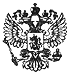 Постановление Пленума Верховного Суда РФ от 14 июня 2018 г. N 17 "О некоторых вопросах, связанных с применением конфискации имущества в уголовном судопроизводстве"     В связи с вопросами, возникающими у судов при конфискации имуществапо уголовным делам, в целях обеспечения правильного и единообразногоприменения судами норм уголовного и уголовно-процессуальногозаконодательства, регламентирующих основания и порядок конфискацииимущества, Пленум Верховного Суда Российской Федерации, руководствуясьстатьей 126 Конституции Российской Федерации, статьями 2 и 5 Федеральногоконституционного закона от 5 февраля 2014 года N 3-ФКЗ "О Верховном СудеРоссийской Федерации", постановляет дать следующие разъяснения:     1. Обратить внимание судов на то, что применение мерыуголовно-правового характера в виде конфискации имущества (глава 15.1Уголовного кодекса Российской Федерации (далее - УК РФ), состоящей впринудительном безвозмездном его изъятии и обращении в собственностьгосударства, может быть связано с ограничением конституционного праваграждан на частную собственность и должно осуществляться судом в точномсоответствии с положениями Конституции Российской Федерации,общепризнанными принципами и нормами международного права имеждународными договорами Российской Федерации, требованиями уголовного иуголовно-процессуального законодательства.     2. Деньги, ценности и иное имущество, а также доходы от негоподлежат конфискации на основании пунктов "а" и "б" части 1 статьи 104.1УК РФ, если они получены в результате совершения только тех преступлений,которые указаны в данных нормах, или явились предметом незаконногоперемещения через таможенную границу либо через Государственную границуРоссийской Федерации, ответственность за которое установлена статьями200.1, 200.2, 226.1 и 229.1 УК РФ. Кроме того, согласно пункту "в" части1 статьи 104.1 УК РФ подлежат конфискации деньги, ценности и иноеимущество, используемые для финансирования терроризма, экстремистскойдеятельности, организованной группы, незаконного вооруженногоформирования, преступного сообщества (преступной организации) либопредназначенные для этих целей.     Вместе с тем орудия, оборудование или иные средства совершенияпреступления, принадлежащие обвиняемому (пункт "г" части 1 статьи 104.1УК РФ), могут быть конфискованы судом по делам о преступлениях, переченькоторых законом не ограничен.     По смыслу пункта "б" части 1 статьи 104.1 УК РФ к имуществу, вкоторое было частично или полностью превращено или преобразованоимущество, полученное в результате совершения преступления, могут бытьотнесены, например, новые объекты собственности, возникшие в результатереконструкции недвижимого имущества, приобретенного преступным путем.     3. Исходя из положений пункта "с" статьи 1 Конвенции Совета Европыоб отмывании, выявлении, изъятии и конфискации доходов от преступнойдеятельности и о финансировании терроризма от 16 мая 2005 года, пункта 8части 1 статьи 73, части 3 статьи 115 и пункта 10.1 части 1 статьи 299Уголовно-процессуального кодекса Российской Федерации (далее - УПК РФ) корудиям, оборудованию или иным средствам совершения преступления следуетотносить предметы, которые использовались либо были предназначены дляиспользования при совершении преступного деяния или для достиженияпреступного результата (например, автомобиль, оборудованный специальнымхранилищем для сокрытия товаров при незаконном перемещении их черезтаможенную границу или Государственную границу Российской Федерации;эхолоты и навигаторы при незаконной добыче (вылове) водных биологическихресурсов; копировальные аппараты и иная оргтехника, использованные дляизготовления поддельных документов).     При решении вопроса о конфискации орудий, оборудования или иныхсредств совершения преступления на основании пункта "г" части 1 статьи104.1 УК РФ суду необходимо установить факт того, что такое имуществонаходится в собственности обвиняемого.     4. Разъяснить судам, что по смыслу положений пункта "а" части 1статьи 104.1 УК РФ и пункта 4 части 3 статьи 81 УПК РФ указанное в этихнормах имущество подлежит конфискации и не может быть возвращено лицу,являющемуся его владельцем, если это лицо участвовало в совершениипреступления, в связи с которым применяется конфискация (например,владельцу предметов контрабанды, участвовавшему в их незаконномперемещении).     По делам о коррупционных преступлениях деньги, ценности и иноеимущество, переданные в виде взятки или предмета коммерческого подкупа,подлежат конфискации и не могут быть возвращены взяткодателю либо лицу,совершившему коммерческий подкуп, в том числе в случаях, когда ониосвобождены от уголовной ответственности на основании соответственнопримечания к статье 291 УК РФ, примечания к статье 291.2 УК РФ или пункта2 примечаний к статье 204 УК РФ, примечания к статье 204.2 УК РФ.     Вместе с тем деньги и другие ценности, переданные в качестве взяткиили предмета коммерческого подкупа под контролем органов, осуществляющихоперативно-розыскную деятельность, с целью задержания с поличным лица,заявившего требование о даче взятки или коммерческом подкупе,возвращаются их владельцу, если он до передачи ценностей добровольносообщил о таком требовании.     5. По уголовным делам о преступлениях террористической иэкстремистской направленности конфискации подлежит любое имущество,принадлежащее обвиняемому, являющееся орудием, оборудованием или инымсредством совершения преступления. К такому имуществу могут относитьсясотовые телефоны, персональные компьютеры, иные электронные средствасвязи и коммуникации, которые использовались им, в частности:     для размещения в средствах массовой информации либо электронных илиинформационно-телекоммуникационных сетях текстовых, аудио-, видео- идругих материалов, содержащих публичное оправдание терроризма и (или)призывы к террористической деятельности;     для непосредственной подготовки к террористической деятельности(обучения в целях осуществления террористической деятельности; пропагандыи распространения запрещенной литературы террористической иэкстремистской направленности и т.п.).     Деньги, ценности и иное имущество, используемые или предназначенныедля финансирования терроризма, экстремистской деятельности,организованной группы, незаконного вооруженного формирования, преступногосообщества (преступной организации), подлежат конфискации на основаниипункта "в" части 1 статьи 104.1 УК РФ независимо от их принадлежности.     6. В соответствии с частью 3 статьи 115 УПК РФ в целях обеспечениявозможной конфискации арест может быть наложен судом на имущество,указанное в части 1 статьи 104.1 УК РФ, находящееся не только уподозреваемого, обвиняемого или лиц, несущих по закону материальнуюответственность за их действия, но и у других лиц, если есть достаточныеоснования полагать, что оно получено в результате преступных действийлибо использовалось или предназначалось для использования в качествеорудия, оборудования или иного средства совершения преступления либо дляфинансирования терроризма, экстремистской деятельности (экстремизма),организованной группы, незаконного вооруженного формирования, преступногосообщества (преступной организации). Арест на такое имущество может бытьналожен и в тех случаях, когда по возбужденному уголовному делу личностьподозреваемого или обвиняемого не установлена.     С учетом требований части 3 статьи 115 УПК РФ вописательно-мотивировочной части постановления об удовлетворенииходатайства приводятся мотивы избрания конкретного ограничения либоограничений, связанных с владением, пользованием, распоряжениемарестованным имуществом, необходимых и достаточных для обеспечения егосохранности. Такие ограничения (например, запрет распоряжаться даннымимуществом путем заключения договоров купли-продажи, аренды, дарения,залога и иных сделок, последствием которых является отчуждение илиобременение данного имущества) приводятся в резолютивной частипостановления, где также указывается срок действия ареста на имущество,определяемый с учетом установленного по уголовному делу срокапредварительного расследования и времени, необходимого для передачиуголовного дела в суд, который впоследствии может быть продлен в порядке,предусмотренном статьей 115.1 УПК РФ.     7. Исходя из части 3 статьи 104.1 УК РФ для решения вопроса оконфискации имущества, переданного обвиняемым другому лицу (организации),суду требуется на основе исследования доказательств установить, что лицо,у которого находится имущество, знало или должно было знать, чтоимущество получено в результате преступных действий или использовалосьлибо предназначалось для использования при совершении преступления.     8. В случае, когда в ходе предварительного расследования не былиприняты меры по обеспечению возможной конфискации имущества, судья приподготовке уголовного дела к судебному заседанию вправе в соответствии спунктом 5 части 1 статьи 228 и частью 2 статьи 230 УПК РФ по ходатайствупотерпевшего или его представителя либо прокурора вынести постановление оналожении ареста на имущество. Такое решение судья принимает на основанииимеющихся в материалах уголовного дела или дополнительно представленныхсведений о наличии имущества, подлежащего конфискации, на которое можетбыть наложен арест.     Подобное ходатайство может быть заявлено и разрешено судом также входе судебного разбирательства.     9. Если с учетом обстоятельств уголовного дела осуществитьконфискацию определенного предмета не представляется возможным в связи сего использованием, продажей или по каким-либо иным причинам, то в целяхвыполнения требований части 2 статьи 104.2 УК РФ о конфискации имущества,соразмерного его стоимости, может быть назначена судебная экспертиза.     10. Обратить внимание судов на то, что в силу положений статьи 104.3УК РФ при решении вопроса о конфискации имущества в первую очередь долженбыть решен вопрос о возмещении вреда, причиненного законному владельцу, втом числе за счет имущества, подлежащего конфискации.     11. В описательно-мотивировочной части обвинительного приговора,постановленного в общем порядке, следует приводить доказательства того,что имущество, подлежащее конфискации, получено в результате совершенияпреступления или является доходами от этого имущества либо использовалосьили предназначалось для использования в качестве орудия, оборудования илииного средства совершения преступления либо для финансированиятерроризма, экстремистской деятельности (экстремизма), организованнойгруппы, незаконного вооруженного формирования, преступного сообщества(преступной организации), а также обоснование решения о конфискацииимущества (пункты 4.1 и 5 статьи 307 УПК РФ).     12. При рассмотрении уголовных дел по правилам главы 40 или 40.1 УПКРФ вопросы, указанные в пунктах 10.1-12 части 1 статьи 299 УПК РФ, вприговоре, постановленном в особом порядке, разрешаются судом с учетомположений части 5 статьи 316, части 4 статьи 317.7 УПК РФ на основанииматериалов уголовного дела с указанием мотивов принятого решения. Принеобходимости в целях уточнения обстоятельств, значимых для разрешенияуказанных вопросов, суд оглашает имеющиеся в деле и дополнительнопредставленные сторонами материалы. Суд предоставляет сторонам в пренияхи подсудимому в последнем слове возможность высказаться в том числе повопросу о возможной конфискации имущества.     13. В соответствии с пунктами 1 и 4.1 части 3 статьи 81 УПК РФрешение о конфискации признанных вещественными доказательствами орудий,оборудования или иных средств совершения преступления, принадлежащихобвиняемому, а также указанных в пунктах "а" - "в" части 1 статьи 104.1УК РФ денег, ценностей и иного имущества может быть принято как припостановлении обвинительного приговора, так и в случае прекращения судомуголовного дела (уголовного преследования) по нереабилитирующимоснованиям, которое допускается лишь при условии разъяснения обвиняемому(подсудимому) правовых последствий принятого решения, включая возможнуюконфискацию имущества, и при отсутствии его возражений против такогопрекращения. Если уголовное дело подлежит прекращению на основании пункта4 части 1 статьи 24 и пункта 1 статьи 254 УПК РФ в связи со смертьюобвиняемого (подсудимого), то суд разъясняет указанные последствия егоблизким родственникам.     В случаях, когда обвиняемый (подсудимый) или близкие родственникиумершего обвиняемого (подсудимого) возражают против прекращенияуголовного дела, производство по делу продолжается в обычном порядке.     14. Не является конфискацией имущества передача в соответствующиеучреждения или уничтожение по решению суда приобщенных к уголовному делув качестве вещественных доказательств предметов, которые хотя и относятсяк имуществу, указанному в пунктах "а" - "г" части 1 статьи 104.1 УК РФ,или доходам от него, но запрещены к обращению либо изъяты из незаконногооборота. В таких случаях суд принимает решение не о конфискации, а опередаче в соответствующие учреждения или об уничтожении предметов,запрещенных к обращению, на основании пункта 2 части 3 статьи 81 УПК РФлибо об уничтожении изъятых из незаконного оборота товаров легкойпромышленности на основании пункта 2.1 части 3 статьи 81 УПК РФ.     15. При производстве в суде апелляционной инстанции (статья 389.24УПК РФ), а также в суде кассационной инстанции обвинительный приговор,определение или постановление суда в части конфискации имущества могутбыть отменены или изменены в сторону ухудшения положения осужденного илилица, уголовное дело (уголовное преследование) в отношении которогопрекращено, не иначе как по представлению государственного обвинителя(прокурора) и (или) по жалобам иных участников судопроизводства состороны обвинения. Установленный в статье 401.6 УПК РФ срокраспространяется и на случаи отмены или изменения судебных решений вчасти конфискации имущества с поворотом к худшему в суде кассационнойинстанции.Председатель Верховного СудаРоссийской Федерации                                        В.М. ЛебедевСекретарь Пленума,судья Верховного СудаРоссийской Федерации                                        В.В. Момотов